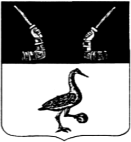 Администрация муниципального образования Приозерский муниципальный район Ленинградской областиП О С Т А Н О В Л Е Н И Еот 25 апреля  2019 года № 1161О создании муниципальной межведомственной рабочей группы по  созданию и функционированию Центров образования цифрового и гуманитарного профилей «Точка роста» в рамках реализации федерального  проекта «Современная школа» национального проекта «Образование» на территории Приозерского района Ленинградской области В целях реализации федерального проекта «Современная школа» национального проекта «Образование» и на основании распоряжения комитета общего и профессионального образования Ленинградской области № 478-р от 05 марта 2019 года «О создании рабочей группы по реализации мероприятий федерального проекта «Современная школа» национального проекта «Образование»,  руководствуясь Федеральным законом от 06.10.2003 N 131-ФЗ «Об общих принципах организации местного самоуправления в Российской Федерации», администрация муниципального образования Приозерский муниципальный район ПОСТАНОВЛЯЕТ:Создать муниципальную межведомственную рабочую группу по созданию и функционированию Центров образования цифрового и гуманитарного профилей «Точка роста» в рамках реализации федерального  проекта «Современная школа» национального проекта «Образование» на территории Приозерского района Ленинградской области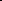  Утвердить:Положение о муниципальной межведомственной рабочей группе по созданию и функционированию Центров образования цифрового и гуманитарного профилей «Точка роста» в рамках реализации федерального  проекта «Современная школа» национального проекта «Образование» на территории Приозерского района Ленинградской области  (приложение 1).Состав муниципальной межведомственной рабочей группы по созданию и функционированию Центров образования цифрового и гуманитарного профилей «Точка роста» в рамках реализации федерального  проекта «Современная школа» национального проекта «Образование» на территории Приозерского района Ленинградской области  (приложение 2).Контроль за исполнением данного постановления оставляю за собой.Глава администрации                                                                 А.Н.СоклаковСогласовано:Котова Л.А.Смирнов С.Б..Петрюк О.Г.Лазарева Е.Н.Михалева И.Н.Исполнитель: Карабицкая Л.А.тел 8(81379)35814Разослано:дело-2, Котова Л.А.-1, КО-2, КФ- 1, ЦБКО-1УТВЕРЖДЕНОпостановлением администрации муниципального образования Приозерский муниципальный район Ленинградской области от ___         2019 года №_____ (Приложение 1)          Положение о муниципальной межведомственной рабочей группепо созданию и функционированию Центров образования цифрового и гуманитарного профилей «Точка роста» в рамках реализации федерального  проекта «Современная школа» национального проекта «Образование» на территории Приозерского района Ленинградской области1.Общие положения1.1. Муниципальная межведомственная рабочая группа по реализации мероприятий федерального проекта «Современная школа» национального проекта «Образование» (далее- проект, рабочая группа) является совещательным органом.1.2. Рабочая группа в своей деятельности руководствуется Конституцией Российской Федерации, Федеральным законом от 29 декабря 2012 года № 273-ФЗ «Об образовании в Российской Федерации», иными федеральными законами и нормативными актами Российской Федерации, областными законами и иными нормативными правовыми актами Ленинградской области, а также настоящим Положением.2. Основная задача рабочей группыОсновной задачей рабочей группы является решение актуальных вопросов по организации деятельности при реализации мероприятий Проекта, в том числе:- увеличение количества общеобразовательных организаций, реализующих программы начального общего, основного общего и среднего общего образования, общеобразовательные программы в сетевой форме;- вовлечение в различные формы сопровождения и наставничества обучающихся организаций, реализующих общеобразовательные программы;- внедрение целевой модели вовлечения общественно-деловых объединений и участия представителей работодателей в принятии решения по вопросам управления в общеобразовательных организациях, реализующих общеобразовательные программы;- проведение в образовательных организациях, реализующих общеобразовательные программы, оценки качества общего образования на основе практики международных исследований качества подготовки обучающихся;- реализации комплекса мер по внедрению обновленных федеральных государственных образовательных стандартов общего образования и примерных основных общеобразовательных программ;- реализации в общеобразовательных учреждениях системы повышения квалификации для учителей предметной области «Технологи» на базе детских технопарков «Кванториум», организаций, осуществляющих образовательную деятельность по образовательным программам среднего профессионального и высшего образования, предприятий реального сектора экономики;- обеспечение изучения предметной области «Технологи» на базе организаций, имеющих высокооснащенные ученико - места, в т.ч. детских технопарков «Кванториум»;- обновление материально-технической  базы общеобразовательных организаций для формирования у обучающихся современных технологических и гуманитарных навыков (создание и открытие Центров образования цифрового и гуманитарного профилей)3. Функции рабочей группыФункциями рабочей группы являются:- получение в установленном порядке от образовательных организаций и иных органов информации по вопросам реализации мероприятий Проекта;- выявление и анализ причин и условий возникновения проблем в образовательных организациях, выработка мер по их устранению;-  осуществление взаимодействия органов исполнительной власти, муниципальных организаций в реализации задачи по реализации мероприятий Проекта, разработка соответствующих рекомендаций;- подготовка предложений по внесению изменений в государственные программы Ленинградской области, нормативные и правовые акты  Ленинградской области и Приозерского района в части, касающейся вопросов реализации Проекта на территории Ленинградской области и Приозерского района.Организация деятельности рабочей группы- рабочая группа создается ;- рабочая группа формируется в составе председателя рабочей группы, заместителя председателя рабочей группы, членов рабочей группы и ответственного секретаря рабочей группы;- в заседании рабочей группы могут принимать участие (с правом совещательного голоса) представители надзорных органов муниципального уровня, руководители образовательных организаций, представители и иных государственных и муниципальных органов и организаций;- деятельность рабочей группы осуществляется в соответствии с планом работы, который принимается на заседании рабочей группы и утверждается председателем рабочей группы;- основной формой деятельности рабочей группы является заседание;- заседания рабочей группы проводятся по мере необходимости; председатель рабочей группы:осуществляет общее руководство деятельностью группы;распределяет обязанности между членами рабочей группы;утверждает дату, время, место проведения и повестку заседания рабочей группы, а также порядок проведения заседания;принимает решение о необходимости информирования председателя КО и ПО ЛО  о результатах решения рабочей группы;- в период отсутствия председателя рабочей группы его обязанности исполняет заместитель председателя рабочей группы.члены рабочей группы:- вносят предложения по вопросам, относящимся к компетенции рабочей группы;- участвуют в обсуждении и подготовке решений рабочей группы;ответственный секретарь рабочей группы:- уведомляет членов рабочей группы о дате, времени  и месте проведения заседания рабочей группы;- подготавливает проект повестки дня заседания рабочей группы;- ведет протокол заседания рабочей группы;- осуществляет контроль за выполнением решений рабочей группы;- заседание рабочей группы правомочно, если на нем присутствует больше половины членов рабочей группы;- решения рабочей группы принимаются простым большинством голосов  присутствующих на заседании рабочей группы путем открытого голосования. При равенстве голосов решающим является голос председательствующего на заседании рабочей группы;- решения рабочей группы оформляются протоколом, который подписывается председательствующим на заседании рабочей группы и ответственным секретарем рабочей группы;- решения рабочей группы носят рекомендательный характер.УТВЕРЖДЕНОпостановлением администрации муниципального образования Приозерский муниципальный район Ленинградской области от ___         2019 года №_____ (Приложение 2)СОСТАВ    муниципальной межведомственной рабочей группыпо созданию и функционированию Центров образования цифрового и гуманитарного профилей «Точка роста» в рамках реализации федерального  проекта «Современная школа» национального проекта «Образование» на территории Приозерского района Ленинградской области№ п/пФИОДолжностьКонтактные данныеРуководитель рабочей группы:Руководитель рабочей группы:Руководитель рабочей группы:Руководитель рабочей группы:Смирнов С.Б.Председатель комитета образования администрации муниципального образования Приозерский муниципальный район Ленинградской области.88137937805, priozersk-ko1@mail.ru Заместитель руководителя:Заместитель руководителя:Заместитель руководителя:Заместитель руководителя:Цветкова Е.Н.Заместитель председателя комитета финансов, начальник бюджетного отдела муниципального образования Приозерский муниципальный район Ленинградской области88137937084, kfprioz@mail.ru Члены рабочей группы:Члены рабочей группы:Члены рабочей группы:Члены рабочей группы:Лазарева Е.Н.Начальник отдела капитального строительства администрации муниципального образования Приозерский муниципальный район Ленинградской области88137937172, kfprioz@mail.ruБордюгова Е.В.Директор МКУ «Централизованная бухгалтерия комитета образования администрации муниципального образования Приозерский муниципальный район Ленинградской области»88137937752, priozersk_ekonom@mail.ru Кептя Т.В.Начальник экономического отдела МКУ «Централизованная бухгалтерия учреждений культуры муниципального образования Приозерский муниципальный район Ленинградской области»88137937785, priozersk_ekonom@mail.ruГребнева И.В.директор МОУ Отрадненская СОШ881379396120otradsosh@mail.ruДолгов А.В.директор МОУ Раздольская  СОШ88137966624razd.prz@yandex.ruОтветственный секретарьОтветственный секретарьОтветственный секретарьОтветственный секретарьКарабицкая Л.А.Заместитель председателя комитета образования администрации муниципального образования Приозерский муниципальный район Ленинградской области.88137935814, priozersk-ko1@mail.ru 